Wydawnictwo Dwie Siostry – zapowiedź wydawniczaPremiera: 24 lipca 2019Michał Skibiński„Widziałem pięknego dzięcioła”Ilustracje: Ala Bankroft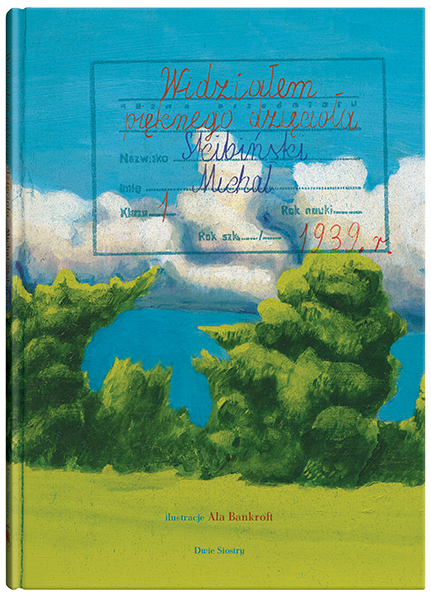 Przedział wiekowy: 8+ISBN 978-83-8150-058-6Format: 14 x 20 cmOprawa twardaObjętość: 128 stronTermin wydania: 24 lipca 2019Cena: 34,90 zł (w tym 5% VAT)Malarsko zilustrowany autentyczny dziecięcy dziennik z wakacji przerwanych wojną Ośmioletni Michał dostał na wakacje zadanie: codziennie zapisywać jedno zdanie w zeszycie. Tak zaczął powstawać skromny dziecięcy dziennik. Każdego dnia chłopiec odnotowywał w nim jedno zwyczajne zdarzenie: spacery i rodzinne spotkania, zabawy i obserwacje przyrody.Te wakacje były jednak szczególne. Był bowiem rok 1939. Pierwszego września rozpoczęła się wojna. Odtąd zdania zapisywane w zeszycie nie były już tak zwyczajne.Bieg historii zmienił ćwiczenie z kaligrafii w przejmujący dokument. Osiemdziesiąt lat później, dopełniony malarskimi ilustracjami, stał się on jedyną w swoim rodzaju książką.Autor zeszytu, na podstawie którego powstała ta książka, żyje do dziś. W 1939 roku mieszkał z rodzicami i młodszym bratem na warszawskim Mokotowie. Z bratem spędzał też tamtego roku wakacje. Najpierw w pensjonacie w Aninie, pod opieką wychowawczyni, którą po pewnym czasie zastąpiła babcia. Później – po kilkudniowym pobycie w domu rodzinnym – u dziadków, którzy mieli willę z ogrodem na Żoliborzu. Po wybuchu wojny dziadek zawiózł obu chłopców do willi ich pradziadka w Milanówku, gdzie zostali pod opieką babci. W każdym z tych miejsc ośmioletni Michał codziennie zapisywał w zeszycie jedno zdanie.Wszystkie te zapisy zamieszczone są w książce w postaci reprodukcji oryginalnego zeszytu.(Z noty redakcyjnej)Michał Skibiński (ur. 1930) – wtedy: absolwent pierwszej klasy warszawskiej szkoły podstawowej. Dziś: spokojny starszy pan.Ala Bankroft (ur. 1997) — malarka, fotografka, twórczyni filmów animowanych. Studentka Wydziału Grafiki warszawskiej Akademii Sztuk Pięknych.